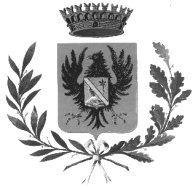 COMUNE DI MISTERBIANCOCittà Metropolitana di Catania8° Settore Funzionale Lavori Pubblici e Manutenzionee-mail: lavoripubblici@comune.misterbianco.ct.it - PEC: protocollo.misterbianco@pec.itAVVISO PUBBLICO PER MANIFESTAZIONE DI INTERESSEProcedura negoziata ai sensi dell’art. 63 del Decreto Legislativo 50/2016 e successive modificazioni e dell’art. 1 comma 2 lettera b) del Decreto Legge n. 76/2020 convertito con modificazioni nella legge n. 120/2020.Allegato A - modulo manifestazione interesse e dichiarazione unicaAl          Comune di MisterbiancoOggetto: Manifestazione di interesse a partecipare alla procedura negoziata, ai sensi dell’art. 63 del decreto legislativo n. 50/2016 e successive modificazioni e dell’art. 1, comma 2, lettera b) del decreto - legge               n. 76/2020 convertito nella legge n. 120/2020,  per l’affidamento dei lavori per la realizzazione di un sistema di videosorveglianza del territorio comunale, denominato “Prevenzione e Sicurezza per la Comunità di Misterbianco”.Il/La sottoscritto/a …………………………………………….…………codice fiscale ………………………nato/a a…………………………………………………………………………… il ………………….………in qualità di ……………………………………………………………..…………………………….…………dell’impresa…………………………….………………………………………………………………………con sede in …………………………………………………………………………………….……..…………con codice fiscale n. ………………………………………… e partita IVA n. ……….………………………PEC ………………………………………………………………………………………………………….…Telefono fisso ….…………………...…………………... Cellulare ….……………………..………………...manifesta il proprio interesse a partecipare alla procedura negoziata per l’affidamento dei lavori in oggetto: (barrare la casella che interessa)come impresa singolacome impresa singola in avvalimento con l’impresa ……………………………………………………...(c.f./p.iva………………………………………………….)come impresa capogruppo/mandante (barrare la voce che non interessa)  in R.T. con la/e impresa/e:……………………………………………………………………………………………………………...……………………………………………………………………………………………………………...come consorzio …………………………………………………………………………………………….altro (specificare) …………………………………………………………………………………………..A tal fine ai sensi degli articoli 46, 47 e 77-bis del D.P.R. n. 445/2000 e successive modificazioni, consapevoledelle sanzioni penali previste dall'articolo 76 del medesimo D.P.R. n. 445/2000, per le ipotesi di falsità in atti e dichiarazioni mendaci ivi indicate,DICHIARAdi  non versare in alcuna delle cause di esclusione indicate dall’art. 80 del decreto legislativo n. 50/2016 e successive modificazioni di non trovarsi in alcuna delle situazioni che comportano l’incapacità a contrattare con la pubblica amministrazione;di essere in possesso di attestazione di qualificazione(SOA) in corso di validità, ai sensi dell’art. 60 del DPR n. 207/2010 e dell’art. 84 del decreto legislativo n. 50/2016e successive modificazioni, nelle categorie e classifiche adeguate ai lavori da assumere, in proprio o tramite avvalimento o tramite R.T.I. da costituire o già costituito;di aver preso conoscenza ed accettare, senza riserva alcuna, le condizioni dettate dall’avviso;di essere a conoscenza che la presente richiesta noncostituisce proposta contrattuale e non vincola in alcun modo il Comune di Misterbianco, che comunque si riserva la potestà di annullare, sospendere, modificare, in tutto o in parte, il procedimento, senza che i soggetti richiedenti possano vantare alcunapretesa.di essere a conoscenza che la presente dichiarazione non costituisce prova di possesso dei requisiti generali e speciali richiesti per l’affidamento dei lavori in oggetto che invece dovrà essere dichiarato dall’interessato ed accertato dalla Stazione Appaltante nei modi di legge in occasione della procedura negoziata di affidamento;di autorizzare, ai sensi dell’art. 76 del decreto legislativo n. 50/2016 e successive modificazioni, l’invio di tutte le comunicazioni e della documentazione afferentela presente procedura di affidamento al seguente recapito: indirizzo di postaelettronica certificata (PEC) …………………………………………………;di autorizzare, ai sensi e per gli effetti di cui al decreto legislativo n. 196/2003, la raccolta dei dati personali che saranno trattati con e senza l’ausilio di strumenti elettronici, per l’espletamento delle attività istituzionali relative al presente procedimento e a quelli ad esso connessi.DATA…………………………….			                          FIRMA         DIGITALEINDIVIDUAZIONE DEGLI OPERATORI ECONOMICI DA INVITARE ALLA PROCEDURA NEGOZIATA AI SENSI DELL’ ART. 63 DEL DECRETO LEGISLATIVO N. 50/2016 E SUCCESSIVE MODIFICAZIONI E DELL’ART. 1 COMMA 2 LETTERA B) DEL DECRETO LEGGE N. 76/2020 CONVERTITO NELLA LEGGE N. 120/2020 PER LA REALIZZAZIONE DI UN SISTEMA DI VIDEOSORVEGLIANZA DEL TERRITORIO COMUNALE DENOMINATO “PREVENZIONE E SICUREZZA PER LA COMUNITÀ DI MISTERBIANCO”.IMPORTO DEI LAVORI: €. 326.812,73 DI CUI €. 4.829,74 PER ONERI DELLA SICUREZZA.CUP: G21E18000210005 - CIG: 846209882C